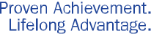 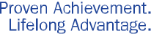 Dear Parent/Guardian:Our Wildcats are consistently working toward being organized and successful every day.  Here are some things you can do to support and reinforce your child’s organizational efforts at home:Ensure that the agenda/planner is used as a tool for self-monitoring and comes to school each day.Check with your child to ensure they have the necessary materials.  Ensure that you are checking folders/dividers for handouts or communications.Ensure that the organizational tool (binder) is arranged by academic-specific sections (for example, make sure that all subject-specific materials remain together, whether it is in the form of notebooks and folders or in the form of notes on loose-leaf paper and subject dividers).Ensure that the organizational tool (binder) is kept neat, so your child is ready for a successful day at school.2nd – 5th Grade(s) – AVID Supply ListOrganizational Supplies:1 – 3-ring binder (2 ½ or 3 inches)1 – Yellow, single subject, spiraled notebook1 – Yellow, hole punched, pocket folder 1 – Red, single subject, spiraled notebook1 – Red, hole punched, pocket folder1 – Blue, single subject, spiraled notebook1 – Blue, hole punched, pocket folder1 – Zipper pouch to store supplies (3-hole punched)2 pens (black or blue)1 Pack of pencils1 Pack of colored pencils 1 Pack of highlightersHeadphones or Earbuds(2nd Grade ONLY) 2 – Packages of 16 count Crayola crayons1st Grade Supply ListOrganizational Supplies:1 – 3-ring binder (2 ½ or 3 inches)1 – Yellow, single subject, spiraled notebook1 – Red, single subject, spiraled notebook1 – Blue, single subject, spiraled notebookClassroom Supplies:1 – Pack of 24 sharpened No. 2 pencils1 – Pack of chunk erasersElmer’s glue stick(s)Black EXPO brand whiteboard markers2 – Packages of 16 count Crayola crayons1 – Plastic crayon box1 – Box of gallon Ziploc bags1 – Box of quart Ziploc bags1 – Pair of blunt (rounded) scissorsHeadphones (no earbuds)Kindergarten Supply ListOrganizational Supplies:1 – Spiral notebook1 – Blue pocket folderClassroom Supplies:4 – Packages of 16 count Crayola crayons1 – Package of 10 yellow, #2 pencils (sharpened)Elmer’s glue sticksBlack EXPO brand whiteboard markers1 – Plastic crayon box (size 5” x 8” fits in cubby)1 – Box of tissues1 – Box of gallon Ziploc bags1 – Box of quart Ziploc bagsHeadphones (no earbuds)Pre-K Supply ListBackpack (regular size)Extra set of clothing (including socks and underwear) labeled with child’s name in a Ziploc bagSmall Blanket or Towel (labeled with child’s name)2 – Packages of 16 count Crayola crayons1 – Box washable markers (12 pack)1 – Pencil box2 – Colored folders1 – Box of tissues2 – Rolls of paper towels1 – Package of baby wipes1 – Box Ziplock bags (gallon or snack size)Kdg – 5th Grades Classroom “Wish List/Donated” Items(Extra) Yellow, Red, or Blue, single subject, spiraled notebooks(Extra) Yellow, Red, or Blue, hole punched, pocket foldersBox(es) of tissues1 – Ream of white copy paperBaby wipesClorox Wipes1 – Bottle of hand sanitizerPaper towels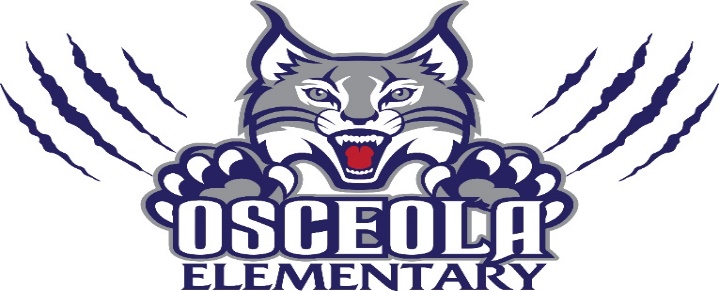 